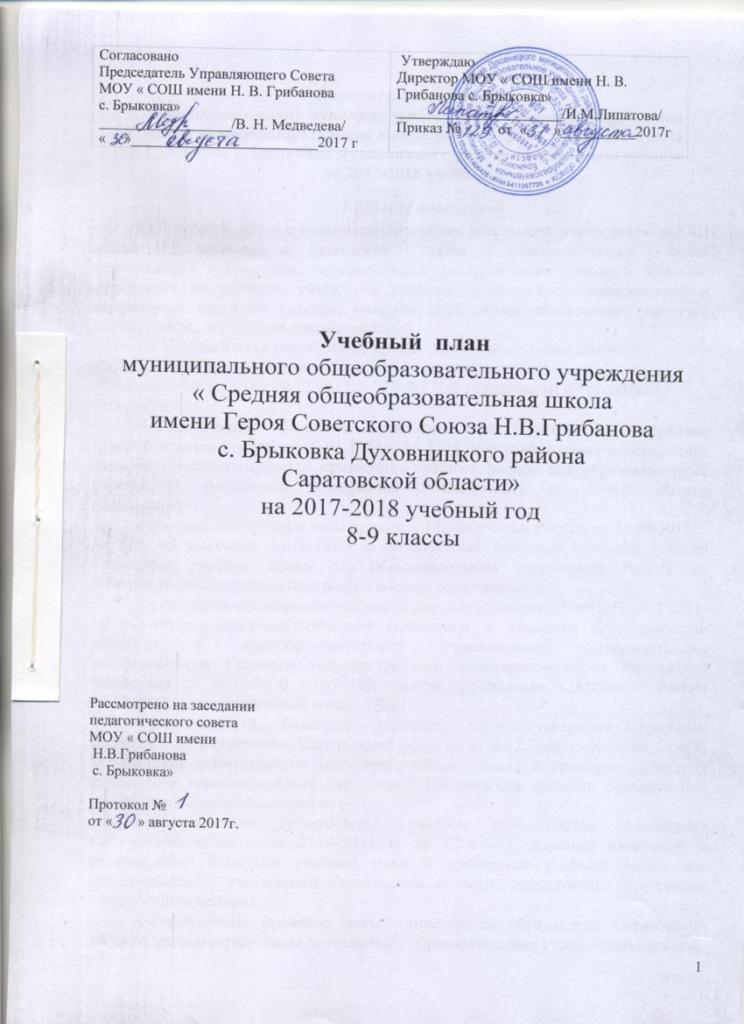 Пояснительная запискак учебному плану муниципального образовательного учреждения«Средняя общеобразовательная школа имени Героя Советского Союза  Н.В.Грибанова с. Брыковка Духовницкого района Саратовской области»на 2017-2018 учебный год1. Общие положенияУчебный план муниципального образовательного учреждения «СОШ имени Н.В.Грибанова с. Брыковка» ( далее – Учебный план) является  нормативным документом, определяющим распределение учебного времени, отводимого на изучение различных учебных предметов по инвариантной и вариативной части по классам, максимальный объём обязательной нагрузки обучающихся, нормативы финансирования.1.2.Учебный план разработан в преемственности с планом 2016-2017 учебного года, в соответствии со следующими документами:- Федеральный закон от 29.12.2012 N 273-ФЗ "Об образовании в Российской Федерации";Федеральный базисный учебный план (утвержден приказом Минобразования России от 09.03.2004 г. № 1312 «Об утверждении федерального базисного учебного плана и примерных учебных планов для образовательных учреждений Российской Федерации, реализующих программы общего образования») с изменениями (утверждены приказом Минобрнауки России от 30.08.2010 г. № 889 «О внесении изменений в федеральный базисный учебный план и примерные учебные планы для образовательных учреждений Российской Федерации, реализующих программы общего образования»),санитарно-эпидемиологические правила и нормативы СанПиН 2.4.2.2821-10 «Санитарно-эпидемиологические требования к условиям и организации обучения в общеобразовательных учреждениях», утвержденными постановлением Главного государственного санитарного врача Российской Федерации от 29.12.2010 г. № 189, зарегистрированным в Минюсте России 03.03.2011, регистрационный номер 19993,региональный базисный учебный план (утвержден приказом министерства образования Саратовской области от 6.12.2004 г. № 1089    «Об утверждении регионального базисного учебного плана и примерных учебных планов для образовательных учреждений Саратовской области, реализующих программы общего образования»)с изменениями (утверждены приказом министерства образования Саратовской области от 27.04.2011 г. № 1206 «О внесении изменений в региональный базисный учебный план и примерные учебные планы для образовательных учреждений Саратовской области, реализующих программы общего образования»),нормативные правовые акты министерства образования Саратовской области, регламентирующие деятельность образовательных учреждений региона.            - федерального перечня учебников, рекомендованных (допущенных) к использованию в образовательном процессе в образовательных учреждениях, реализующих образовательные программы общего образования и имеющих государственную аккредитацию( утвержден  приказом Минобрнауки России от 31 марта 2014 г. № 253( с изменениями на 26 января 2016 года и на 20 июня 2017 года приказ  № 581);1.3.Содержание и структура учебного плана определяются на основании  регионального базисного учебного плана для общеобразовательных учреждений, целями и задачами образовательной деятельности МОУ «СОШ имени Н.В.Грибанова с. Брыковка», сформулированными в Уставе ОУ, годовом плане работы ОУ.1.4.Структура учебного плана ОУ соответствует традиционному делению ОУ на уровни: II уровень 1-4 классы; III уровень  5-9 классы; 1.5.Учебный план является многовариантным, так как основными задачами школы является формирование системы предметных навыков, личностных качеств, соответствующих требованиям государственного стандарта и предоставлении обучающимся возможности выбора широкого спектра занятий, направленных на их развитие.1.6. МОУ«СОШ имени Н.В.Грибанова с. Брыковка»   в 2017-2018 учебном году работает в следующем режиме:основная школа обучается по шестидневной рабочей неделе при продолжительности  урока 45 минут.Обязательная недельная нагрузка обучающихся не превышает норм, определённых СанПиН 2.4.2.2821-10 и составляет по классам:            - 8 класс- 36 часов; - 9 класс- 36 часов;1.7.Учебный план включает две части: инвариантную и вариативную. Наполняемость инвариантной части определена базисным учебным планом и включает федеральный компонент; вариативная часть включает дисциплины регионального компонента и компонента образовательного учреждения, часы которого  обеспечивают  формирование потребности населения Саратовской области в здоровом образе жизни, навыков безопасной деятельности и правильного поведения в чрезвычайных  ситуациях, включая в себя ту часть содержания образования, в которой отражено своеобразие экологической обстановки области, отражают этнокультурные интересы обучающихся;  а также часы используются на организацию предпрофильной подготовки обучающихся 8-9 классов, введение  предметов, спецкурсов, практикумов, расширяющих и дополняющих содержание учебных предметов федерального компонента.1.8. Учебным планом предусмотрено следующее распределение часов регионального компонента на уровняхосновного общего образования –8 класс - 2 часа ,  9 класс – 3 часа, итого – 5 часов.1.9.Учебный план включает дисциплины развивающего компонента: - экология( развитие волевой сферы – убеждения и возможности решения экологических проблем);- краеведение ( развитие познавательных интересов в области региональной истории и культурологии);- основы безопасности жизнедеятельности( развитие личности, способной реализовать себя максимально эффективно и безопасно в современном мире).1.10.Содержание учебного плана по уровням определяется образовательными целями  относительно каждой из уровней:в 8-9 классах -  реализуется предпрофильная подготовка, позволяющая каждому ребенку осуществить выбор содержания образования, соответствующий их интересам и склонностям, для   определения дальнейшего профиля обучения.Неаудиторная занятость (внеурочная деятельность) осуществляется во второй половине дня по следующим направлениям: общественно- полезное, общеинтеллектуальное, физкультурно-спортивное, отличные от урочной системы обучения – ведение кружков, секций, подготовку к олимпиадам и конкурсам. 2.Учебный план III уровня.                                  Основное общее образование.2.1 Классы III уровня обучаются по образовательным программам основного общего образования. В 8-9 классах осуществляется предпрофильная подготовка обучающихся.2.2.Инвариантная часть образовательного плана соответствует требованиям, устанавливаемым региональным базисным образовательным планом для образовательных учреждений, реализующих программы общего образования.2.3. Учебным планом ОУ предусмотрено следующее распределение часов на предметы регионального компонента:в 8 классе - 2 часа: 1 час - « Экология», с целью продолжить воспитание экологического мировоззрения на основе изучения истории возникновения и современного состояния экологических проблем в системе « общество- природа»,1 час- « Краеведение»( « Культура края и технология домашних ремёсел»), с целью обогащения учащихся знаниями об истории родного края, средством воспитания любви к нему и формирования гражданских понятий и качеств ;в 9 классе – 3 часа: 1 час « Экология», с целью продолжить воспитание экологического мировоззрения на основе изучения истории возникновения и современного состояния экологических проблем в системе « общество- природа», 1 час – «ОБЖ», с целью формирования навыков безопасной деятельности и правильного поведения в чрезвычайных ситуациях, 1час – « Краеведение» (Историческое краеведение) с целью обогащения учащихся знаниями об истории родного края, средством воспитания любви к нему и формирования гражданских понятий и качеств;3.4. Часы компонента образовательного учреждения использованы следующим образом:в 8 классе – 3 часа: по 1 часу в неделю  отведено на спецкурс по химии  «Решение задач по химии»,  с целью отработки практических навыков;-спецкурс по русскому языку  «Это непростое простое предложение», с целью расширения и систематизирования теоретических сведений,  и на основе лингвистических знаний максимально способствовать их речевому развитию;- 1 час  в неделю отведён на изучение образовательного курса «Мой выбор», с целью выбора профиля обучения и траектории дальнейшего образования.Учебный предмет « Технология» в  8 классе изучается по программе В.Д.Симоненко с делением (девочки, мальчики).3.5.Часы компонента образовательного учреждения в 9 классе ( 3 часа) используются на предпрофильную подготовку с учетом диагностики учащихся и их родителей и распределены следующим  образом:- 1 четверть –курс психолого-педагогического сопровождения , ориентационный курс и информационная работа.- 2-4 четверть – введены предметные элективные курсы по  обществознанию,  биологии,  русскому языку, математике, имеющие краткосрочный характер и сменный состав обучающихся ( см.  Приложение 1.). Преподавание данных курсов проводится по программам,  рекомендованным для использования экспертно-методическим советом при ГОУ ДПО  «Саратовский областной институт развития образования» на 2017-2018 учебный год.Введены индивидуально-групповые занятия « Практикум по русскому языку» и « Практикум по математике» по 0,5 ч. с целью подготовки к ОГЭ.3.7.Внеурочная деятельность реализуется по направлениям(  Приложение2)спортивно-оздоровительное:  теннисный кружок « Чемпион», спортивная секция «Баскетбол»общеинтеллектуальное:  кружок «Математический лабиринт»                                                            Учебный планОСНОВНОЕ ОБЩЕЕ ОБРАЗОВАНИЕ                                                                                                                                    Приложение 1к учебному плануПеречень  элективных курсов по предпрофильной подготовке.9 класс                                                                                                                Приложение 2к учебному плануосновное общее образование                                                                                                                  Приложение 3 к учебному плануПрограммно-методическое  обеспечениеУчебные предметыУчебные предметыКоличество часов в неделюКоличество часов в неделюВсегоУчебные предметыУчебные предметыVIIIIXВсегоФедеральный компонентФедеральный компонентФедеральный компонентФедеральный компонентФедеральный компонентРусский языкРусский язык325ЛитератураЛитература235Иностранный языкИностранный язык336МатематикаМатематика5510Информатика и ИКТИнформатика и ИКТ123ИсторияИстория224Обществознание Обществознание 112ГеографияГеография224ФизикаФизика224ХимияХимия224БиологияБиология224Искусство Музыка---Искусство ИЗО11Искусство Искусство11ТехнологияТехнология11Основы безопасности жизнедеятельностиОсновы безопасности жизнедеятельности11Физическая культураФизическая культура336Итого:Итого:313061Региональный компонент:ЭкологияОБЖКраеведениеРегиональный компонент:ЭкологияОБЖКраеведение21131115Компонент образовательного учреждения :«Это непростое простое предложение»«Решение задач по химии»« Мой выбор» Элективные курсыПсихолого-педагогическое сопровождение(  I ч.)Информационная работа (I ч.)Ориентационный курс (I ч.)Предметные элективные курсы (II-IV ч.)Компонент образовательного учреждения :«Это непростое простое предложение»«Решение задач по химии»« Мой выбор» Элективные курсыПсихолого-педагогическое сопровождение(  I ч.)Информационная работа (I ч.)Ориентационный курс (I ч.)Предметные элективные курсы (II-IV ч.)31113      36Предельно допустимая аудиторная учебная нагрузка при 6-ти дневной учебной неделеПредельно допустимая аудиторная учебная нагрузка при 6-ти дневной учебной неделе363672Максимальная нагрузкаМаксимальная нагрузка363672Предмет или направлениеНазвание курсаАвтор(ы)Кол-во часовУровень утверждения курсаПсихолого-педагогическое сопровождение «Формула будущей профессии»Аношкина Ю.Ю., Щеглова О.В., Юрасова Ю.В. (ГУ РЦКСО детей и молодежи «Молодежь плюс» г. Саратов).8 Министерство образования Саратовской областиИнформационная работа«Информационно-образовательная среда предпрофильного обучения» Вересовкина Т.К. (МОУ «СОШ № 28», г. Балаково).8 Министерство образования Саратовской областиОриентационный курс«Ты выбираешь профессию» Зарубина Н.Л., КатинаА.В., ЛещеваН.М. (ГОУДПО«СарИПКиПРО», МОУ«СОШ №21г. Саратова»).8  Министерство образования Саратовской областиРусский язык«Ключи к сокровищнице под названием «Текст»Потапова Татьяна Васильевна (МОУ «СОШ № 3» г. Красный Кут).10 Министерство образования Саратовской областиОбществознание«Право и экономика»Риттер В.Я. ( МОУ « лицей г.Вольска»17 Министерство образования Саратовской областиБиология« Если хочешь быть здоров»Архипова Т.М. (МОУ «СОШ с. Привольное» Ровенского района).8 Министерство образования Саратовской областиМатематика« Секреты комбинаторики»Шарафутдинова Р.Ю. ( МОУ № « Гимназия» г.Вольск))10 Министерство образования Саратовской областиВнеурочная деятельность ( неаудиторная занятость)Внеурочная деятельность ( неаудиторная занятость)Внеурочная деятельность ( неаудиторная занятость)Внеурочная деятельность ( неаудиторная занятость)НаправлениядеятельностиФормыреализацииКоличество часов в неделюВсегоСпортивно-оздоровительноеТеннисный кружок « Чемпион»Секция « Баскетбол»1111общеинтеллектуальноеКружок «Математический лабиринт»11№п/пАвтор составитель учебников Название количество частейКлассИздательство ГодОсновная школа 8-9 классыОсновная школа 8-9 классыОсновная школа 8-9 классыОсновная школа 8-9 классыОсновная школа 8-9 классыОсновная школа 8-9 классы                                                              8 класс                                                              8 класс                                                              8 класс                                                              8 класс                                                              8 класс                                                              8 класс1Тростенцова Т.А. и дрРусский язык  8Просвещение20092Коровина В.Я.Литература в 2-х ч 1,28Просвещение20093Биболетова М.З. и др.Английский язык8Титул 20094Макарычев Ю.М., Миндюк Н.Г./ под ред. ТеляковскогоАлгебра 8Просвещение20135Атанасян Л.С.Геометрия 7-9Просвещение20136Данилов А.А.,Косулина Л.Г.История России 19 век8Просвещение20097Юдовская А.Я. и др.Новая история8Просвещение20098Боголюбов Л.Н,Иванова Л.Ф. и Обществознание 8Просвещение20109Алексеев А.И.География России. Природа. Население. Хозяйство8Просвещение200910Сонин Н.И., Сапин М.РБиология. 8Просвещение200911Перышкин А.В., Гутник Е.М.Физика 8Просвещение201412Габриелян О.С.Химия 8Дрофа 201213Федорова М.З., Кумченко В.С.Экология  человека8Вентана-Граф200914Угринович Н.Д.Информатика и ИКТ8Бином200915Симоненко В.ДТехнология8Вентана-Граф200916Виленский М.Я.Физическая культура8-9Вентана –Граф200917Смирнова А.Т. Хренников Б.О,ОБЖ8Просвещение200918Неменский Б.М.ИЗО8Просвещение201019Сельцер В.Б., Худякова Л.П. Культура края.8Саратов КИЦ «Добродея»2010                                                                    9 класс                                                                    9 класс                                                                    9 класс                                                                    9 класс                                                                    9 класс                                                                    9 класс20Тростенцова Т.А. и др.Русский язык  9Просвещение200921Коровина В.Я.Литература в 2-х ч 1,29Просвещение200922Биболетова М.З. и др.Английский язык9Титул 200923Макарычев Ю.М., Миндюк Н.Г./ под ред. ТеляковскогоАлгебра 9Просвещение200924Атанасян Л.С.Геометрия 7-9Просвещение201325Данилов А.А.,Косулина Л.Г.и др.История России 20-начало 21 века9Просвещение200926Сороко-Цюпа О.С., Сороко-Цюпа А.О.Новейшая история. Всеобщая история9Просвещение200927Боголюбов Л.Н,Иванова Л.Ф. и Обществознание 9Просвещение201028Алексеев А.И.География. Хозяйство России.9Просвещение200929Мамонтов С.Г., Захаров В.Б. и др.Биология. 9Просвещение200930Перышкин А.В., Гутник Е.М.Физика 9Просвещение201031Габриелян О.С.Химия 9Дрофа 201032Швец И.М.Биосфера человека9Вентана –Граф200933Угринович Н.Д.Информатика и ИКТ9Бином200934Виленский М.Я.Физическая культура8-9Вентана –Граф200935Смирнова А.Т. Хренников Б.О,ОБЖ9Просвещение200936Булычев М.В. Воронежцев А.В.Краеведение. История Саратовского края9Саратов. Региональное кн. изд200937Данилова Г.И.Искусство. МХК9Дрофа 2010